                                                                                                 WEED and FEED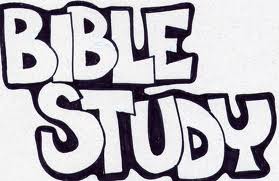             Meets Every Tuesday at 12:15 PM             Everyone is Welcome!			       12:15 – 1:15 PM																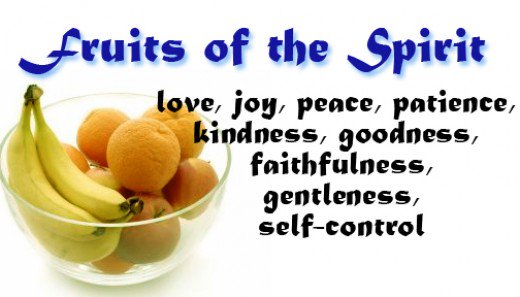 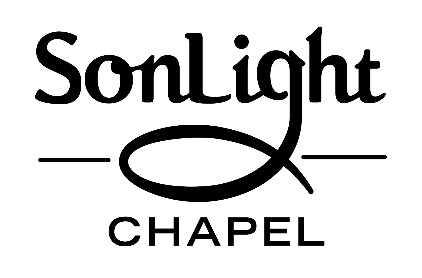 